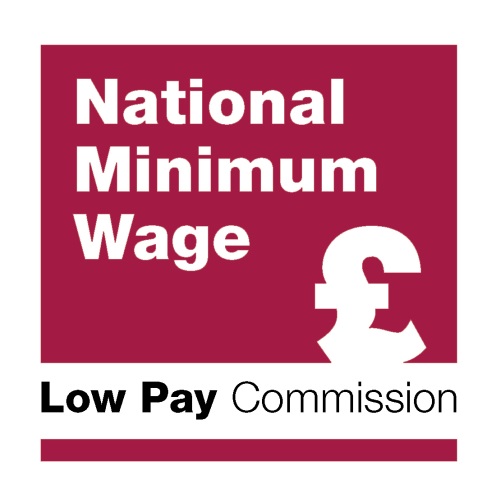 8th FloorFleetbank House2-6 Salisbury SquareLondonEC4Y 8JXTel: 020 211 8119E-mail: lpc@lowpay.gov.ukWebsite: www.lowpay.gov.uk21 July 2016Jonathan PooleArgus Fire and Security LtdSent by e-mailDear Jonathan,Ref: LPC/FOI/21.07.16Thank you for your e-mail of 11 July seeking answers to the following questions: 1. Does your organisation currently have a contract for Security alarms, CCTV & Fire detection?
 
2. When this contract(s) is due to end?
 
3. Who are these contract(s) with?
 
4. How many devices are supplied and what manufacturer are they?
 
5. Were these items purchased using procurement framework, if so which framework was used?
 
6. When does your organisation intend to tender for these services?
The Low Pay Commission (LPC) is a small advisory Non-Departmental Public Body, consisting of eight staff and funded by the Department for Business, Energy and Industrial Strategy (BEIS).The LPC does not have any involvement with procuring of security & fire products and services.  All of the LPC's security & fire products and services requirements are supplied and maintained directly by BEIS.  BEIS would therefore be best able to provide information on this.
If you have any queries about this reply, please contact me quoting the reference number above.Appeals procedureIf you are unhappy with the result of your request for information, you may request an internal review within two calendar months of the date of this letter. If you wish to request an internal review please contact me.If you are not content with the outcome of the internal review, you have the right to apply directly to the Information Commissioner for a decision. The Information Commissioner can be contacted at:Information Commissioner’s Office Wycliffe House Water LaneWilmslowCheshireSK9 5AFYours sincerelyJarjanJay ArjanOffice and Finance Manager